Professional Floral Communicators – International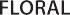 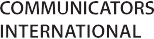 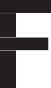 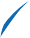 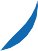 c/o Society of American Florists1001 N Fairfax St #201, Alexandria, VA 22314703-838-5216 | pfci@safnow.org | www.safnow.org/pfciPFCI MEMBERSHIP APPLICATIONSAF’s Professional Floral Communicators – International (PFCI) is a network of professional floral business educators certified by the Society of American Florists (SAF), the national trade association representing all segments ofthe U.S. floral industry. PFCI members include experts on such topics as principles and elements of floral design, care and handling of flowers and plants, trends, new products, effective business management and technology.PFCI Membership Benefitsn Recognition as a professional expert and leader in communicationn The PFCI Membership Directory at www.safnow.org provides exposure to industry and consumer groups looking for speakersn Opportunities for leadership and skill development through PFCI’s educational programsn Access to a network of professionals and resource materialsn PFCI “Need a Speaker?” advertisements are published monthly in Floral Management magazinen SAF refers reporters to PFCI members as sources for trends information, providing members with valuable media opportunitiesPFCI Membership Application Review Process The PFCI Board of Trustees reviews membership applications at its annual spring meeting. If your application were accepted, PFCI would notify you by May so you have time to make arrangements to attend the formal induction ceremony at the Industry Awards Dinner during SAF’s Annual Convention in September.More InformationPlease contact PFCI’s staff liaison at SAF Headquarters at (703) 838-5216; pfci@safnow.org. Contact information for the PFCI Board of Trustees is posted at www.safnow.org/pfci.Checklist for submitting the PFCI applicationApplicants must be members in good standing of the Society of American Florists and must maintain that membership to use the PFCI designation. Employees of SAF member firms must maintain an Individual SAF Associate membership.Application must be received by SAF no later than January 31, 2018Mail applications to:PFCI c/o Society of American Florists1001 N Fairfax St #201, Alexandria, VA 22314Seven copies of an audition/demo DVD or Flash Drive of the applicant making a presentation must accompany the application. Label each DVD or Flash Drive with your name.A separate document listing your Presentation and Publication Experience must accompany the application.Applicant must submit a high-resolution (3”x4” at 300 dpi) color headshot. If application were accepted, your headshot would be included in PFCI announcements and during the presentation at the PFCI membership induction ceremony at the SAF Industry Awards Dinner.Applicant must submit a brief speaker bio. If application were accepted, your speaker bio would be included in PFCI promotional materials. SAF reserves the right to edit bios.Please type or print information on the application form. If extra space is required, use additional sheets and identify the correct item number to which the information relates.When there is a question on accuracy (for example dates), always qualify “about” or “approximately,” but use those terms only when absolutely necessary.Tally your points on the application.There is a non-refundable processing fee of $100. A check (made payable to the Society of American Florists) or credit card number must accompany the application.PFCI membership dues are $75 per year and are billed annually in April.PFCI APPLICATION — EVALUATION SHEETApplicant’s Name: 	TOTAL OVERALL POINTSMinimum 85 points required for membership consideration.	 	PFCI APPLICATION FORMPFCI APPLICATION FEEAttached is a check made payable to SAF for my $100 PFCI application fee.Call me for my credit card information.Charge the $100 PFCI application fee to my credit card:□ MasterCard	 Visa	 AMEXCC #  			 EXP DATE	CVC CODE  	NAME ON CARD	SIGNATURE  	SAF MEMBERSHIP STATUSMy SAF Member ID number is:  	My SAF membership application is attached.HEADSHOT & SPEAKER BIOHeadshot and speaker bio are attached.I e-mailed my high-resolution color headshot and speaker bio to pfci@safnow.org.GENERAL INFORMATIONName		 Business Name  		 Position	Daytime Phone  	 Business Street Address    		 Business City/State/Zip   		 Business and/or Personal Website    		 Email  		I am:  Educator  Freelance designer  Grower  Retail Florist  Supplier   Wholesaler I have earned the following professional designations (Please spell out acronyms): 	 AAF	 AIFD	 Other:  	PROFESSIONAL EXPERIENCE (Mandatory 5-year minimum in the floral industry)Industry Employment	Date(s)Employment other than floral industry	Date(s)Education/School/Degree/Location	Date(s)STATEMENT OF GOALSPlease use the space below or attach an extra sheet to explain why you hope to achieve the PFCI designation.AREAS OF EXPERTISEPlease mark your area(s) of expertise.BEST PROGRAMSPlease provide information on the presentations you have given to floral industry groups.Floral Industry Program Title #1:  	 Brief program descriptionFloral Industry Program Title #2:  	 Brief program descriptionFloral Industry Program Title #3:  	 Brief program descriptionPlease provide information on the presentations you have given to consumer audiences.Consumer Program Title #1:  	 Brief program descriptionConsumer Program Title #2:  	 Brief program descriptionConsumer Program Title #3:  	 Brief program descriptionREFERENCESPlease list three industry members who have heard you give a presentation, such as sponsors or PFCI members. Please let your references know to expect an email questionnaire from SAF after Valentine’s Day asking them to evaluate your skills as a floral speaker.Reference #1First and Last Name  	 Email	 Company	 Phone    	Reference #2First and Last Name  	 Email	 Company	 Phone    	Reference #3First and Last Name  	 Email	 Company	 Phone    	INDUSTRY RECOGNITION (Maximum 10 points)List Awards, Honors and Designations you have received. (1 point per recognition received)	Organization	Date(s)LEADERSHIP IN INDUSTRY AND CIVIC ORGANIZATIONS (Maximum 10 points)Leadership Position (1 point for each year serving in the position)	Organization	Date(s)PRESENTATION AND PUBLICATION EXPERIENCEMINIMUM 30 POINTS REQUIRED FOR MEMBERSHIP CONSIDERATION. Maximum 40 points.This section is critical to the PFCI membership review process. Please attach a separate sheet(s) listing your presentation and publication experience with the most recent first. Presentation and publication experience may include industry and consumer audiences. Please list each experience proving the following information:Tally your points as follows:5 Pointsn National presentations (i.e., Event host is a national organization and audience traveled across the country or internationally to attend.)n   Authoring or co-authoring an industry text3 Pointsn   Regional/state presentations (i.e. Event host is a regional or state organization and audience traveled statewide or from a broad geographic area to attend.)1 pointn Local presentation (i.e. Event host is a local organization and audience is from the event’s city, town, neighborhood or community.)n Authoring an article in a national trade publication (i.e. Floral Management, Floral and Nursery Times, Flowers&, FTD Newsletter, Flora, Florists’ Review).n No points are given for being quoted in a publication or writing for a local/ state newsletter.n   Your attendance at commentating or other public-speaking classes (i.e. the PFCI-sponsored program at the AIFD National Symposium, Dale Carnegie Training, Toastmasters events)n  Presentations of instructional videos or online demonstrations. Please list URLs.AUDITION/DEMO DVD PRESENTATIONMINIMUM 45 POINTS REQUIRED FOR MEMBERSHIP CONSIDERATION. Maximum: 55 points.n  Applicant must submit seven copies of the same presentation on DVD or Flash Drive.n   Label each DVD or Flash Drive with your name.n   Each DVD or Flash Drive must contain the same presentation.n  Your audition DVD or Flash Drive should not exceed 30 minutes. You may edit your presentation to show us your best.n English presentations are preferred. One or more of the following methods would be used to evaluate applicants who submit a presentation in their native language:Applicant can submit a DVD presentation that includes an interpreter on it.Applicant can arrange to have an interpreter participate in a conference call with the PFCI Board of Trustees during its Spring Meeting, or attend the meeting in Arlington, Virginia. For details, contact SAF’s PFCI Headquarters.The PFCI Board will attempt to use a translator app.DVDs with subtitles would still require an interpreter.n   Presentation should feature your individualism.n You may attach a separate sheet with information about your presentation that you would like the PFCI Board of Trustees to consider. Additional information could include an explanation of your presentation, such as notes about the venue, audience or host.n Presentation is evaluated based on the criteria listed on the “PFCI Audition/Demo Presentation — Sample Evaluation Sheet.” See the “Checklist for PFCI Audition DVD” for details on what the PFCI Board of Trustees is looking for when evaluating your audition.n  Please provide the following background information about your presentation:Presentation Name:    	 Date:	 Venue:	 City & State:  	 Host:	 Sponsor:    	Checklist for the PFCI Audition DVDThe PFCI Board of Trustees can only evaluate what it sees and hears on your audition presentation. Here is what the PFCI Board of Trustees is looking for when watching your audition:Required Items	Helpful HintsWatch the video PFCI Audition Presentation Guidelines posted at www.safnow.org/apply-for-pfci-membership.Show us your best. The audition DVD should be your highest quality presentation.Your audition DVD or Flash Drive should not exceed 30 minutes. You may edit your presentation to show us your best.Test each DVD to make sure they play, they are the right presentation, and you can be seen and heard.We need to see you as the LEAD PRESENTER, not as co- commentator.Make sure the DVD shows your Opening. Your Opening should include you introducing yourself, you thanking your host and sponsor, and you giving an overview of the program. Even if someone introduces you, you still need to introduce yourself.Use and explain terminology correctly.If talking about care and handling, present proper techniques.Give proper identification to products. Before beginning a presentation, review the products being used so you can share their proper names with your audience.Interact and engage your audience. We want to see a rapport between you and your audience.Do not use inappropriate language or make inappropriate innuendos.Wear professional attire. (See video for suggestions)Be positive. Do not make negative remarks about industry businesses or members.Make sure the DVD shows your Closing. In Closing, review your program’s goals. Relate closing to the opening — tie the bow at the end. And thank your audience, host and sponsor.Tally your points on the Audition DVD Presentation Evaluation Form. How do you evaluate your audition?Audience is not necessary, but is recommended as it helps with your emotional presentation.Show excitement and passion for the topic. Smile!If you are giving a design demonstration, describe what you are doing as you demonstrate.Avoid “dead air” words, such as “um” and “uh.” Pause instead. (See video for suggestions)Always repeat audience questions so everyone can hear.Avoid turning your back to the audience and camera.Don’t be trapped behind a table or podium. Come out and interact with your audience.Note cards are fine; place them next to designs or on a table or podium for quick reference.When using PowerPoint, vocalize and expand on the points listed on the slide, but do not read the slide verbatim.Be natural. Avoid sounding too scripted or rehearsed.Avoid memorizing lines.Watch your body language. Maintain eye contact with your audience and avoid leaning on tables when sitting.PFCI AUDITION/DEMO PRESENTATION — EVALUATION SHEETApplicant:  	I.	PFCI Application Fee□ YES□ NOII.	SAF Membership Status□ YES□ NOIII.	Headshot & Speaker Bio□ YES□ NOIV.	General Information□ YES□ NOV.	Professional Experience□ YES□ NOVI.	Statement of Goals□ YES□ NOVII.	Areas of Expertise□ YES□ NOVIII.    Best Programs□ YES□ NOIX.	References□ YES□ NOX.	Industry RecognitionMax. 10 pointsXI.	Leadership in Industry OrganizationsMax. 10 pointsXII.	Presentation and Publication ExperienceMinimum 30 points required for membership consideration;XII.	Presentation and Publication ExperienceMinimum 30 points required for membership consideration;XII.	Presentation and Publication ExperienceMinimum 30 points required for membership consideration;Max. 40 pointsXIII.    Audition/Demo DVD PresentationMinimum 45 points required for membership consideration;XIII.    Audition/Demo DVD PresentationMinimum 45 points required for membership consideration;XIII.    Audition/Demo DVD PresentationMinimum 45 points required for membership consideration;Max. 55 points□ Care & Handling□ Merchandising/Display□ Sympathy□ Color□ Money-Making Tips□ Technology□ Financial□ Permanent Botanicals□ Trends□ Holidays□ Principles & Elements of Design□ Weddings□ Marketing□ Shop Management□ Other:  	PRESENTATION TITLEHOST/SPONSORVENUE, CITY & STATEDATEPOINTSPossible PointsAwarded PointsFOLLOWS OUTLINE OF A GOOD SPEECH — Presentation must include:□ Opening (REQUIRED)5□ Three major points, which are:1.    	2.    	3.    	5□  Closing (REQUIRED)5CLEAR, ARTICULATE SPEECH — Enunciation, modulation, voice control10SHOWS PROFESSIONALISM — Smooth transition between topics, proper attire, accuracy of information, represents sponsor, tasteful language10USE OF PROPER VOCABULARY — Proper definition of terms, variety of verbiage, knowledge of product, proper product identification, limited use of “dead air” words such as “um” and “like”10MAXIMIZES STAGE PRESENCE — Eye contact, body language, audience connection, engaging the audience, topic appropriate for audience, use of microphone10MINIMUM 45 POINTS REQUIRED FOR MEMBERSHIP CONSIDERATION. (Max. 55 points)TOTAL POINTS FOR AUDITION/DEMO PRESENTATION55TRUSTEE’S NAME:TRUSTEE’S NAME:TRUSTEE’S NAME:TRUSTEE’S COMMENTS AND SUGGESTIONS:TRUSTEE’S COMMENTS AND SUGGESTIONS:TRUSTEE’S COMMENTS AND SUGGESTIONS: